Vision Statement We build leaders by igniting a passion for learning in a community of caring and respect.Mission Statement We connect and inspire. We learn and succeed. We lead!Values and Belief StatementsWe can all learn.We need a safe, respectful and challenging environment to learn and thrive.We learn achieve when staff, students, families and our community work together.We have a responsibility as partners in learning to help others in our local and global communities.We will be lifelong learners.ENDS POLICY #1 – Curriculum and Instruction Staff and students of Quispamsis Elementary School will demonstrate continuous improvement in literacy, numeracy, science and key areas of instruction and curriculum delivery, striving to meet or exceed the targets set by ASD-S and the Province of New Brunswick. District Improvement Plan Links – Ends Policy #2 and #3EECD 10 Year Plan Links – 2, 3, 4, 5, 8, and 9ENDS POLICY #2 – Parent and Community EngagementQuispamsis Elementary School will work toward continuous improvement in engaging our families and community as partners in education. District Improvement Plan Links – Ends Policy 6 and 7EECD 10 Year Plan Links – all objectivesENDS POLICY #3 – Positive, Safe, Healthy and Inclusive Learning and Working Environments (PLWEP PLAN)Quispamsis Elementary School will demonstrate continuous improvement in creating positive, safe, healthy, and inclusive 21st century learning environments. District Education Plan Links – Ends Policy 1, 4, 5, 6,EECD 10 Year Plan Links – Objective 1, 2, 6, and 7QES Continuing PracticesENDS POLICY #1Staff and students of Quispamsis Elementary School will demonstrate continuous improvement in literacy, numeracy, science and key priority areas of instruction and curriculum delivery, striving to meet or exceed targets set by ASD-S and the Province of New Brunswick.ENDS POLICY #2The staff, students, and community will work toward continuous improvement in engaging our parent and community as partners in education.ENDS POLICY #3All members of the QES community will demonstrate continuous improvement in creating engaging positive, healthy, safe and inclusive learning and working environments (PLEWP)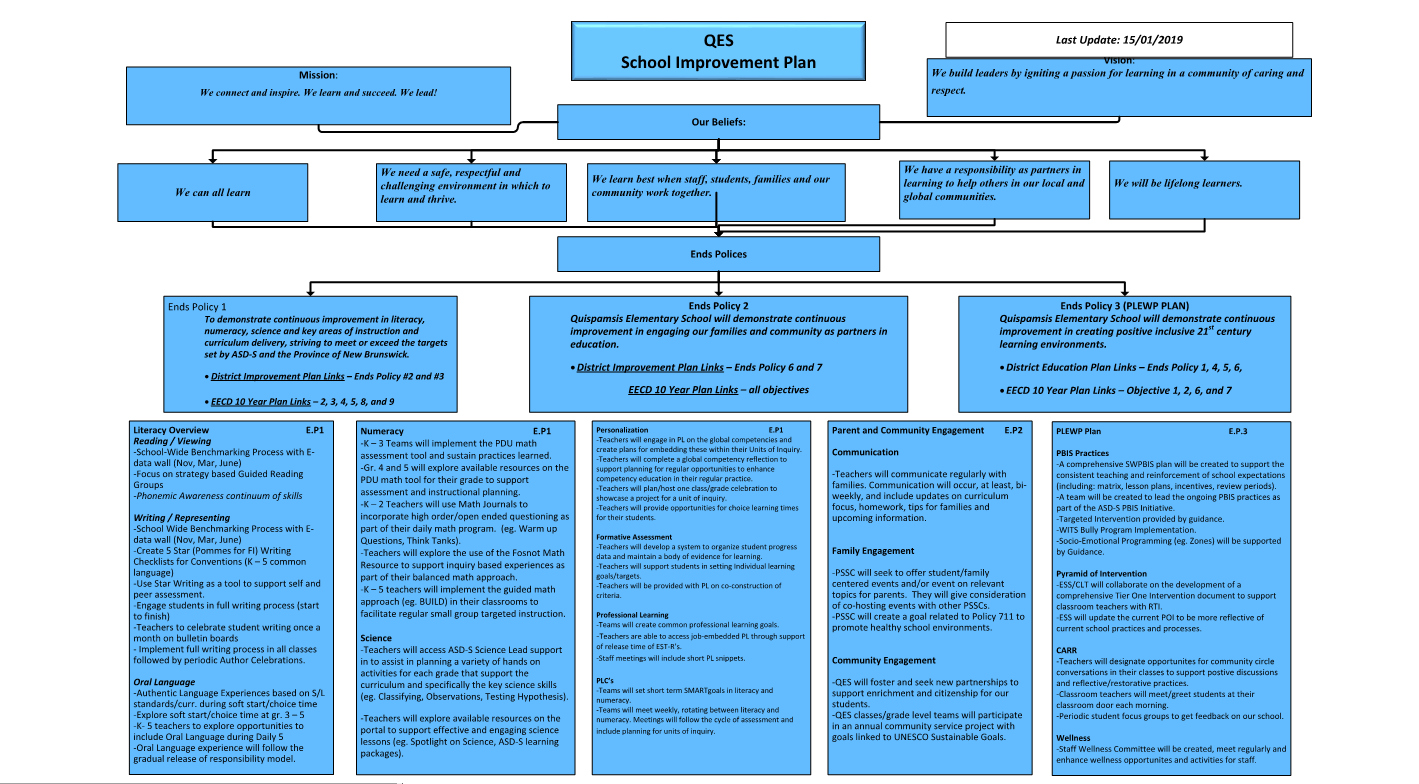 LiteracyNumeracyPositive Inclusive EnvironmentsPLC/Leadership/Capacity Parent/Community EngagementDaily 5 Literacy StructureMonthly Math MapsPyramid of InterventionPLC time  - Literacy/Numeracy and Trans-curricular InquirySchool Website, Twitter, Class MessagesBalanced Assessment (Triangulation of Data)PDU – Numeracy Instructional ToolLearning ProfilesCore Leadership TeamPSSCTransdisciplinary Approach (Units of Inquiry)Guided Math Approach7 Habits / Leader in MeCollaboration/Co-Planning/Co-Teaching Model with Leads/ResourceHome and SchoolTeaching Process Map – Plan, Do, Check, Act ProcessNumeracy Look ForsBully SmartCommon Assessments (Formative and Summative)Community Partnerships  - Shannex, Kings Valley, Kids Zone, Lion’s Club, DARE, Go Girls, Marigolds, Town of Quispamsis, Project Webfoot, Port SJ, Crane Mountain, UNESCO Stonehammer Geopark, Balanced Approach to LiteracyBalanced Assessment (Triangulation of Data)Mind Up, Zones of Regulation, Fun Friends, PBIS Leadership TeamCommunity School Coordinator (grants, partnerships, etc.)Frequent Formative AssessmentK – 5 Comparison Document (number)Student Leadership / ClubsEarly Literacy Friends ProgramData Collection SystemsData Collection SystemsPeer HelpersRoots of EmpathySmall Group Targeted InstructionTeaching Process Map – Plan, Do, Check, Act ProcessGuidance Programs (Volcano’s, Rainbows, Bee Buddies, Friendship Power)Big Brothers/Sisters In school MentoringGoal Area 1.1:Literacy Strategies/ActionsIndicators of Success/Progress MonitoringTimelineResponsibility Reading/ViewingK – 4 Classroom teachers will complete reading benchmark assessments three times per year (Nov, March, May). Fountas and Pinnell Kits/Provincial Standards will be used for reading assessment. (Grade 5 English Compacted will complete a February / June benchmark.) Teachers will reflect on benchmark data using the e-data wall to support the identification of targeted intervention / enrichment groups/team goal setting priorities.  Data to be review by teams in September, Nov, March, and May of each year.Reading strategies/skills are being explicitly taught during small group guided reading sessions after modelled and shared experiences.  Teachers will seek to create strategy based groups, as appropriate, and not rely solely on level based groups.Develop K – 5 Phonics/Phonemic Awareness Continuum of Skills.Improved student achievement data is reflected on our literacy benchmark data.  Evidence of use of data through PLC minutes/meetings and students/team identified goals are set based on this data. Teacher’s self-reflection on PDU formative assessments practices improves. PLC literacy minutes will reflect discussion on planning for skill based groups, PL sessions provided, observations during administrative walkthroughs, Request for Support from Coaches/EST-R, BLNA reflection improvementsThe continuum will be created and used by grade level PLC teams 2019 – 20222019 – 20222019 - 20222020 - 2022Classroom Teachers/PLCsTeachers/PLCsTeachers, EST-R, AdminTeacher CommitteeWriting / RepresentingK – 4 Classroom teachers will complete writing benchmark assessments three times per year (Nov, March, May). Trait Rubrics/Provincial Standards will be used for this evaluation.Teachers will reflect on benchmark data using the e-data wall to support the identification of target intervention / enrichment groups/team goal setting priorities.  Data to be review by teams in September, Nov, March, and May of each year.Teachers will create Star Writing Checklists (Pommes Checklist for FI) to create consistent expectations and language for students to support improvement in the area of the conventions trait of writing. Star Writing Checklists will be used to support self and peer assessment of writing and overall improvements in conventions.Teachers will engage their classes in all stages of the writing process from start to finish (Pre-Writing, Drafting, Revising, Editing, and Publishing) and plan periodic author celebrations.Teachers will designate an area outside their classrooms to celebrate a student’s writing each month.Improved student achievement data being reflected in our literacy benchmarks  Evidence of use of data through PLC minutes/meetings and students/team identified goals are set based on this data. Teacher’s self-reflection on PDU formative assessments practices improves. Checklists will be created by PLC teams and used K – 5 with students.  School-wide benchmark data will reflect improvements in conventions trait of writing.Checklists are created, are easily accessible, posted and regularly used by students.  Students will demonstrate independence in using the checklist.PL will be provided, students pieces are being published periodically and author celebrations take place.Student writing displayed and updated periodically with new pieces.2019 – 20222019-20222019-20222019 - 20222019 – 20222019 -2022Teachers/PLCsTeachers/PLCsTeachers/PLCsClassroom TeachersClassroom TeachersClassroom TeachersSpeaking and Listening / Oral LanguageAuthentic Language Experiences based on the Speaking and Listening Standards/Curriculum during soft start/choice activities.All K – 2 Teachers will employ soft start.  Grade 3 – 5 teachers will explore and experiment with the use of soft start / choice activities.K – 5 teachers will explore a variety of ways to include targeted oral language lessons in their literacy block or during Daily 5 through the Gradual Release of Responsibility model (Modelled, Shared, Guided, and Independent).Evidence of outcomes in lesson plans, collection of data through conversations, observations and products. Admin walkthroughs, evidence of planning/discussions during PLC meetings, PL session for soft start/ choice activities completed.BLNA assessments reflect improvements in the Oral Language component. 2019 – 20222019 -2022Teachers/PLCs/EST-R/AdminTeachers/PLCs/EST-R/AdminGoal 1, 2: Numeracy/ScienceStrategiesIndicator(s) of SuccessTimelineResponsibilityTo support teachers (use of data, assessment, and instructional practices) and students in developing numeracy and science skills.K – 3 Teams will implement the PDU numeracy plan using the math assessment tool and resource on the math improvement site and sustain the practices learned. Grade 4 and 5 teachers will explore available assessment tools (until PDU math tool resources are available) to support assessment and instructional planning with their students. Through the use of Math Journals, K – 5 teachers will provided regular opportunities for students to solve open Ended / high order multi step questions.K – 5 Teachers will use the Guided Math Approach (eg. BUILD, Daily 5 Math) in their classrooms to facilitate targeted small instructional groups based on formative assessment results.K – 5 Teachers will be exposed to the Fosnot Resource / Inquiry Based resource to support use in their classrooms. Increased math achievement data, targeted small group instruction, PLCs work reflects use of data (eg. team growth, smartgoals), requests for support to coachesEvidence of regular use of Math Journals. Discussion at PLC meetings.PLC meetings/minutes and lessons plans reflect planning for small group instruction, Admin walkthroughsPL will be provided to staff and use of resource will be observed in classrooms. Purchase of resource where needed.2019-20222019-20222019-20222019-2022K – 5 Teachers, PLCs, EST-R, AdminK – 5 Teachers, PLCsK – 5 Teachers, PLCs, Admin, EST-RAdminScience InstructionTeachers will access ASD-S Science Lead support to assist in planning a variety of hands on activities for each grade that support the curriculum and specifically the key science skills (eg. Classifying, Observations, Testing Hypothesis).Teachers will access and use the Spotlight on Science resource and learning packages on the one site. Teachers will explore available resources on the portal to support effective and engaging science lessons (eg. learning packages).Science Lead attends PLC meetings to support teams in planning and using appropriate resources.2019 -2022K – 5 Teachers, PLCsGoal 1.3: Personalization/Inquiry, Assessment, Professional LearningStrategiesIndicator(s) of SuccessTimelineResponsibilityFormative AssessmentClassroom teachers will explore a variety of ways to organize student progress data and maintain a body of evidence (products, observations, conversations) on student progress.Classroom Teachers will explore a variety of ways to support students in setting individual learning targets/goals.QES teaching staff will receive professional learning on the topic of co-constructing criteria with students including how to utilize student data binders to support the cycle of assessment.Teachers have a system in place for data collection and evidence of learning for each student (eg. pensive, data binder)Students have individual goals identified and can articulate their goal in student friendly language.PL is provided and evidence of new practices is observed in classrooms.2019 -2022K – 5 TeachersK – 5 TeachersAdmin, Core Leadership TeamProfessional LearningTeaching teams will collaborate to create common professional learning goals in lieu of individual professional growth goals. Teachers will have access to job embedded professional learning opportunities to enhance sharing of best practices. School release time will be available to staff to observe colleagues during instructional time by way of support of resource and methods teachers.At our regular staff meetings, there may be a short opening PL Snippet on priority SIP/DIP/PIP topics (Formative Assessment, Teaching Process Map, Literacy/Numeracy, EST topics).ESS Team will create a “QES” staff handbook to support new and returning teachers.Teachers will be active participants in the co-teaching/coaching model as per ASD-S, Priority Delivery Unit and EECD guidelines and standards.Team goals are created and achievement. Evidence of ongoing reflections in PLC meetings/minutes.Teachers access release time support and pursue learning goals during PLCTopics Planned and on Monthly AgendaHandbook created and make accessible to all staff.Teachers applying for and receiving coach support.2019 - 2022Grade Level PLCs, ESS, Admin,K – 5 Teachers, ESS, AdminESS/AdminK – 5 TeachersPersonalization / Units of InquiryTeams will identify how to embed the skills from the New Brunswick Global Competencies within our Units of Inquiry.Teachers will complete a global competency reflect to support planning for regular opportunities to enhance global competencies in their practice.Teachers will plan a class/grade level celebration event to showcase a completed project from a Unit of Inquiry. At least once per year. Teachers will support students learning about themselves as learners through providing a variety of options/activities during choice time (eg. soft start) and adapting the options based on their observations, conversations and products. Inquiry documents will include relevant global competencies being targeted.Teacher complete survey and lessons reflective planning for competency skill development.Celebration is planned by teachers.K – 5 teaches implement soft start with ongoing adjustments to the activities/choices.2019 – 2022Grade Level PLCs, ESS AdminProfessional Learning CommunitiesTeaching Teams will set short term (6 – 8 week) team instructional SMART goals in literacy and numeracy. PLC meetings will occur weekly (45 – 60 mins) with established team norms.  The meeting will rotate between literacy and numeracy.  The meetings will follow a cycle of goal creation, monitoring of achievement, collaboration of teaching methods, planning/collaboration on the Units of Inquiry between goal setting and reflection. Curriculum documents, NB provincial standards, and the teaching process map will be core resources. Evidence of recorded goals on One drive.Meetings occur with regular attendance of members and all components are reflected in meeting minutes.2019 -2022Grade Level PLC’sGoalParent and Community EngagementStrategiesIndicators of SuccessTimelineResponsibilityTo improve communication between families and school related curriculum/instructional focus and class informationClassroom Teachers will communicate regularly with their families.  This communication will include updates on curriculum focus with suggestions on how to help at home as well as important/relevant upcoming dates via an email message occurring at minimum bi-weekly.Positive Feedback reflected in Home and School and PSSC Minutes.  2019-2020K – 5 Classroom TeachersTo increase parent engagement and support at QES.In consultation with PSSC, offer Parent/Family events with either a student centered focus or relevant learning on frequently requested information (eg. internet safety, resiliency, anxiety). The PSSC will consider co-hosting events with other local PSSC’s.The PSSC, will create an improvement and support goal related to promoting healthier school environments (policy 711). PSSC Minutes, Events Planned and Held.PSSC Minutes, Goal Determined2019 - 2022Administration/PSSC/To seek opportunities with the community to support students where  needed and further develop their citizenship skills.To enhance and foster ongoing and new partnerships in the community to support enrichment activities for students.  Each class or grade level team will host a “Community Service Project” each year to promote positive social engagement in the community and further develop citizenship skills of our students. Project goals will be linked to the UNESCO Sustainable Goals.Increase in the number of partnerships/experiences provided to students.Completion of Community Service Experience by students.2019 – 20222019 - 2020Administration/Core Leadership Team/PSSCCore Leadership Team / TeachersGoal(s)StrategiesIndicators of SuccessTimelineResponsibilityPBIS Practices (teacher perception data reflects improvement in school expectations/routines)To develop a comprehensive SWPBIS plan to clarify and teach school expectations and create common language for our students. The plan will include a school code of conduct, teaching matrix poster, clear expectations, lessons to teach expectations and sense of community, and method to celebrate positive behaviour.  A plan for review periods (January and March) will be created.QES will identify a “guiding coalition” to engage in ASD-S PBIS Initiative and support further implementation of PBIS practices. QES Expectations Matrix, once created, will be posted and referred to in each classroom.Provide class wide and small group instruction on targeted areas (eg. social skills, behavior expectations, self-regulation).Comprehensive plan with the listed elements is created and implemented by staff.Team created with ongoing meetings, planning opportunities, goals identified.Observed in each classroomOngoing Sessions being offered to students.2019 -20212019 -20202019 -20212019 -2022Admin, Core Leadership Team, PBIS TeamAdminAll StaffGuidance, SIWPyramid of InterventionsESS will create a QES Intervention Document to support teachers with suggested tier one interventions on a variety of topics.Update QES Pyramid of Intervention DocumentIntervention document created, distributed to staff and evidence of use on ESS referrals.Update Pyramid is created, distributed to staff and evidence of use on ESS referrals. 2019 -2021ESS, TeachersSchool ConnectednessAll classrooms will designate time for a community circle as a strategy for proactive/positive discussion as well as reactive/restorative discussions.All classroom teachers will meet/greet their students at their classroom door.Administrative Observations, Conversation, improved TTFM dataAdministrative Observations, Conversations, improved TTFM data2019 - 2022Core Leadership Team, K  5 TeachersStaff WellnessWellness committee to meet regularly and develop ongoing wellness activities to further enhance wellness opportunities and activities for staff.Evidence of regular updates and activities which support wellness.2019 - 2022Wellness TeamStudent Autonomy/Engagement To seek feedback from students on school engagement and enjoyment through the use of student focus groups.Reflect and respond to TTFM student data and K – 5 Student Wellness Survey Data.Student focus groups held and actions implemented based on their feedback.Staff has reflected on results and consider relevant action items based on data.2020 – 20222019 – 2022AdministrationSocio-Emotional LearningGuidance to support classroom teachers with the implementation of social/emotional programming with students (eg. Zones of Regulation, Mind Up).  Improvements in class climate reported by teachers. Improved TTFM data2020 -2022Guidance, K – 5 TeachersBullyingGuidance will support and plan a roll out event for the WITS bullying program.  Guidance will support teachers with ongoing classroom lessons.School will provide literacy resources to enhance the teaching of WITS lessons.Guidance will create a resource binder for classroom teachers with lesson plans. Kick Off Event HeldImprovements in incidents reported on TTFM survey dataObservations/Conversations of students activities using the language/strategies of WITSResource Bank and Lesson Binder create and distributed2019 – 20222019 – 20222019 - 2022Guidance, Admin, K – 5 Staff